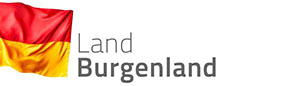 Dokumentation des Maßnahmenprogramms bei der Zucht von Kleinsäugern, Vögeln, Reptilien, Amphibien und FischenAllgemeine InformationGem. § 44 Abs. 17 TSchG besteht eine besondere Meldepflicht für Personen, welche Muttertiere aus Tierrassen zur Zucht einsetzen, bei denen Qualzuchtmerkmale auftreten. Im vorzulegenden Maßnahmenprogramm muss erkennbar sein, durch welche züchterischen Maßnahmen der/die Züchter/in versucht, die gesundheitliche Beeinträchtigung der Nachkommen zu reduzieren und in Folge zu beseitigen. Hinweis für den/die Betreuungstierarzt/-ärztin:Nähere Angaben zur unten erforderlichen Beurteilung der Zuchtrichtlinien bzw.Maßnahmenprogrammen finden Sie in den Erläuterungen.EmpfangsstelleZuständige BezirksverwaltungsbehördeTierhalter/-inVor- und Nachname (oder Stempel) *	_________________________________________Postleitzahl *	________	Ort * _______________________________Datum * ________________________	Seite 1 von 6	Block A	Angaben zum Tier/zu den TierenTierart _________________________________________________________________ Anzahl weiblicher Zuchttiere _________________________________________________Kennzeichnung (wenn vorhanden, z.B. Chip-, Ringnummern)________________________________________________________________________Anzahl männlicher Zuchttiere	________________________________________________Kennzeichnung (wenn vorhanden, z.B. Chip-, Ringnummern)________________________________________________________________________Anzahl Jungtiere	__________________________________________________________Kennzeichnung (wenn vorhanden, z.B. Chip-, Ringnummern)________________________________________________________________________Anmerkungen________________________________________________________________________	Seite 2 von 6	Block B	Zuchtziele, spezifische Zuchtprogramme undMaßnahmenprogramme (vom Tierarzt/von der Tierärztin bzgl. der Zucht insgesamt auszufüllen)Welche Untersuchungen (Screenings, molekulargenetische Untersuchungen) wurden zurZuchtzulassung durchgeführt? Ergebnisse der Untersuchungen sind anzuführen:____________________________________________________________________________Welche Konsequenzen haben Untersuchungsergebnisse für die Zucht?___________________________________________________________________________Dokumentation über vorangegangene Würfe vorhanden	Seite 3 von 6	Nach welchen spezifischen Kriterien erfolgte die Selektion der Paarungspartner?Wie erfolgt die Dokumentation der Verpaarungen?___________________________________________________________________________Welches spezifische Zuchtprogramm war die Grundlage für die Partnerwahl?___________________________________________________________________________Welche rassespezifischen Sachverhaltsdarstellungen/Recherchen haben zur Wahl des Paarungspartners geführt?__________________________________________________________________________Anmerkungen____________________________________________________________________________Verbesserungsaufträge	Seite 4 von 6	Block C	Tierärztliche Beurteilung der Zuchttiere (vom Tierarzt/von der Tierärztinauszufüllen; bei Bedarf Seite duplizieren)Tier(e)/Chip-/Ringnummer(n)	_________________________________________________Block C1  Grunduntersuchung vorhanden?Welche? ____________________________________________________________________Welche? Wann? ____________________________________________________________Block C2  Qualzuchtmerkmale feststellbar?Anmerkungen(z.B. Tier(e) zur Zucht nur bedingt geeignet)___________________________________________________________________________	Seite 5 von 6	Unterschrift des Tierarztes/der TierärztinIch bestätige hiermit die Richtigkeit der Angaben zu den Blöcken B, C1 und C2 für folgende Zuchttiere_____________________________________________________________________________________________________	_________________________________________Ort, Datum	Unterschrift Tierarzt/-ärztinZustimmung Tierhalter Ich stimme der elektronischen Kommunikation per E-Mail über folgende Adresse zu.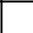 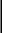 Allgemeine Hinweise für den TierhalterDatenschutzAllgemeine Informationen nach Artikel 13 DSGVOGemäß Art. 13 der Datenschutz-Grundverordnung möchten wir Sie informieren, dass die von Ihnen bekannt gegebenen personenbezogenen Daten (elektronisch) verarbeitet werden. Detaillierte Informationen zur Verarbeitung Ihrer personenbezogenen Daten, Ihren Rechten als betroffene Person einer Datenverarbeitung sowie zum Beschwerderecht bei der Datenschutzbehörde sind im Internet unter www.burgenland.at/datenschutz abrufbar.	Seite 6 von 6	Anrede *FrauHerrVorname *_________________________________________________________________________________________________________________________________________________________Familienname *_________________________________________________________________________________________________________________________________________________________AdresseStraße *_________________________________________________________________________________________________________________________________________________________Hausnummer *_____bis  _____   Stiege  _____Tür  _____Postleitzahl *________Ort * _______________________________Ort * _______________________________KontaktdatenTelefon *_________________________________________________________________________________________________________________________________________________________E-Mail *_________________________________________________________________________________________________________________________________________________________Betreuende/r Tierärztin/TierarztBetreuende/r Tierärztin/TierarztBetreuende/r Tierärztin/TierarztAnrede *FrauHerrMaßnahmenprogramm zur Gesunderhaltung grundsätzlich vorhanden?JaNeinAllgemeine Zuchtziele vorhanden? (4.1)JaNeinRassespezifische Zuchtprogramme bzw. Zuchtordnungenvorhanden? (4.2)JaNeinPopulationsanalyse bzw. rassespezifische Sachverhaltsdarstellungvorhanden? (4.3)JaNeinSelektionsstrategie bzw. Wahl des passenden Paarungspartnersvorhanden? (4.4)JaNeinProtokoll über die Nachkommen (Zuchtbuch)JaNeinGesundheitszustand und Verfassung Mutter vor/nach der GeburtJaNeinDokumentation Gesundheitszustand je Wurf/SchlupfJaNeinTotgeburten/unbefruchtete Eier/abgestorbene beim SchlupfJaNein(spätere) Erkrankungen/Todesfälle der NachkommenJaNeinKriterien für das Maßnahmenprogramm ausreichend?JaNeinAnwendung der Kriterien für das Maßnahmenprogramm möglich?JaNeinBei nein, warum?Gibt es Erkrankungen bei dem/den Zuchttier(en)?JaNeinJährliche klinische Untersuchung? (freiwillig) JaJährliche klinische Untersuchung? (freiwillig) JaNeinzuletzt am: ______________Aufzeichnungen über medizinischeBehandlungen vorhanden? (§ 21 TSchG)JaNeinGrunduntersuchungen ausreichend?JaNeinAtemnotJaNeinBewegungsanomalienJaNeinLahmheiten bzw. schmerzhafte Beeinträchtigung der Bewegung imZusammenhang mit extremen KörperformenJaNeinEntzündungen der HautJaNeinHaarlosigkeitJaNeinEntzündungen der Lidbindehaut und/oder der HornhautJaNeinBlindheitJaNeinExophthalmusJaNeinTaubheitJaNeinNeurologische SymptomeJaNeinFehlbildungen des GebissesJaNeinMissbildungen der SchädeldeckeJaNeinKörperformen, bei denen mit großer Wahrscheinlichkeit anzunehmen ist,dass natürliche Geburten nicht möglich sindJaNein